          第十九届中国国际模具技术和设备展览会DIE & MOULD CHINA 2019       2019年6月11日-15日 国家会展中心（上海▪虹桥）B 区 参 展 报 名 表* 主办单位将本着先预定，优先落位的原则，按展区进行展位安排.                          年    月    日* 如需查询请登陆www.diemouldchina.com或 www.dmcexpo.com主办单位：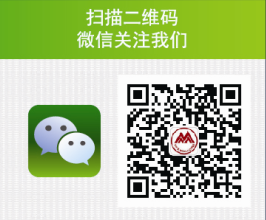 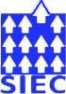 中国模具工业协会	        上海市国际展览有限公司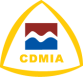 www.cdmia.com.cn	        www.siec-ccpit.com                     DMC2019报名服务联系：                                                             地  址：上海市闵行区申虹路666弄虹桥正荣中心10号楼，201106 电  话：(86-21)6279 2828 转3177                                                 ◤为展商免费宣传联系人：朱周灵公司名称（中英文）公司名称（中英文）地址： 地址： 地址： 地址： 地址： 地址： 邮编：邮编：联系人：联系人：联系人：部门：部门：部门：公司网址： 公司网址： 电话：电话：电话：传真：传真：传真：传真：传真：手机：手机：手机：邮箱/微信：邮箱/微信：邮箱/微信：邮箱/微信：邮箱/微信：标准摊位16,000元/2（2起，增加：3米2的倍数）标准摊位16,000元/2（2起，增加：3米2的倍数）标准摊位16,000元/2（2起，增加：3米2的倍数）长     （米）× 宽     （米）=       米2即：标准摊位= 2×（      ）个长     （米）× 宽     （米）=       米2即：标准摊位= 2×（      ）个长     （米）× 宽     （米）=       米2即：标准摊位= 2×（      ）个长     （米）× 宽     （米）=       米2即：标准摊位= 2×（      ）个长     （米）× 宽     （米）=       米2即：标准摊位= 2×（      ）个光地1,600元/米2（至少2）光地1,600元/米2（至少2）光地1,600元/米2（至少2）长     （米）× 宽     （米）=       米2长     （米）× 宽     （米）=       米2长     （米）× 宽     （米）=       米2长     （米）× 宽     （米）=       米2长     （米）× 宽     （米）=       米2展品分类请在展品所属类别前打 “√”金切精密加工设备加工中心（立式、卧式、大小型）铣床/雕铣机其它金切机床特种加工电加工激光加工3D金切精密加工设备加工中心（立式、卧式、大小型）铣床/雕铣机其它金切机床特种加工电加工激光加工3D金切精密加工设备加工中心（立式、卧式、大小型）铣床/雕铣机其它金切机床特种加工电加工激光加工3D检测质控设备及移动设备三坐标测量机移动测量设备质控测量设备工具/材料刀具其它工量夹具金属材料非金属材料检测质控设备及移动设备三坐标测量机移动测量设备质控测量设备工具/材料刀具其它工量夹具金属材料非金属材料检测质控设备及移动设备三坐标测量机移动测量设备质控测量设备工具/材料刀具其它工量夹具金属材料非金属材料自动化技术与装置互连互通技术机器人/自动化装置软件技术CAD/CAM/CAE集成信息化管理技术成形设备金属成形设备橡塑成形设备    （可多选）企业/展品介绍中英文字数各不超过100字，为确保以上展会会刊刊登无误，以便对接采购。E-mail至 dmchuikan@siec-ccpit.com中英文字数各不超过100字，为确保以上展会会刊刊登无误，以便对接采购。E-mail至 dmchuikan@siec-ccpit.com中英文字数各不超过100字，为确保以上展会会刊刊登无误，以便对接采购。E-mail至 dmchuikan@siec-ccpit.com中英文字数各不超过100字，为确保以上展会会刊刊登无误，以便对接采购。E-mail至 dmchuikan@siec-ccpit.com中英文字数各不超过100字，为确保以上展会会刊刊登无误，以便对接采购。E-mail至 dmchuikan@siec-ccpit.com确认参展单位： 确认参展单位： 确认参展单位： 